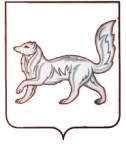 РОССИЙСКАЯ ФЕДЕРАЦИЯТУРУХАНСКИЙ РАЙОННЫЙ СОВЕТ ДЕПУТАТОВКРАСНОЯРСКОГО КРАЯРЕШЕНИЕ   08.06.2016                                    с. Туруханск                                            № 5 - 77	О внесении изменений в решение Туруханского районного Совета депутатов от 27.11.2014 №33-484 «О введении налога на имущество физических лиц в населенных пунктах, находящихся на межселенной территории Туруханского района»В соответствии с Федеральным законом от 06.10.2003 №131-ФЗ «Об общих принципах организации местного самоуправления в Российской Федерации», Налоговым кодексом Российской Федерации, руководствуясь статьями 32, 41 Устава муниципального образования Туруханский район, Туруханский районный Совет депутатов РЕШИЛ:1. Внести в решение Туруханского районного Совета депутатов от 27.11.2014 №33-484 «О введении налога на имущество физических лиц в населенных пунктах, находящихся на межселенной территории Туруханского района» следующие изменения:1.1. Пункт 2 решения исключить, далее читать текст с учетом изменения нумерации пунктов;2. Контроль за исполнением настоящего решения возложить на постоянную комиссию Туруханского районного Совета депутатов по экономической политике, собственности и содействию предпринимательству.3. Решение вступает в силу с 1 января 2017 года, но не ранее чем по истечении одного месяца со дня его официального опубликования.ПредседательТуруханского районного Совета депутатовГлава Туруханского района_________________________________________________Ю.М. ТагировО.И. Шереметьев